IEEE ReportInauguration of IEEE Student Chapter on 28th July 2012 by Dr. Atul Negi, Professor University of Hyderabad, Dept. of. Computer and Information Sciences.‘Anurag Group of Institutions’ – IEEE student branch was inaugurated on 28th July 2012 by Dr Atul Negi, Professor, Department of Computer and Information Sciences, University of Hyderabad and Chair, IEEE, Hyderabad section.Prof M Mutha Reddy, Principal, Anurag Group of Institutions addressed students wishing all the best for the future endeavors of student branch. On the same occasion Dr Atul Negi delivered the talk on ‘Excitement of AI and Computational Intelligence’. The inaugural function was presided over by Mr. G Vishnu Murthy, Head, Department of Computer Science and Engineering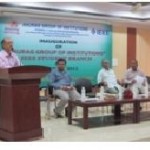 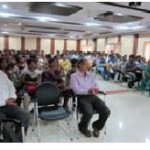 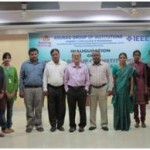 